想像してみよう！背骨の無い動物ってどんな感じだっけ？いろいろな無脊椎動物（代表的な生物の名前を入れよう）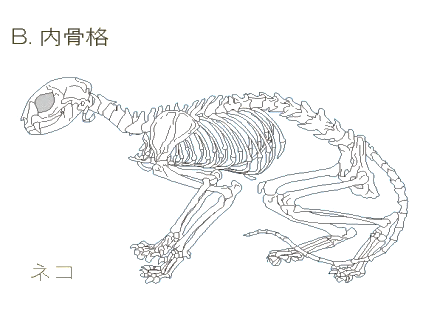 世界最強! 全動物界の頂点を決める“ワールド･アニマル･カップが開幕!世界中の動物たちが、スタジアムに大集合! 勝利の栄冠は誰の手に?!　解説　ムツゴロウさん　　種目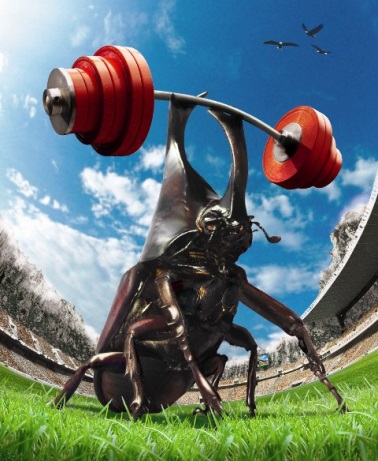 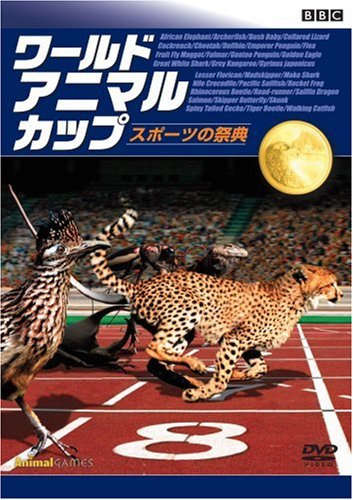 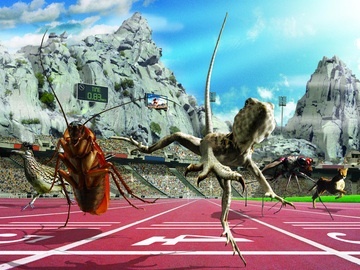 　　１００ｍ走　　　走り高跳び　　重量挙げ　　etc...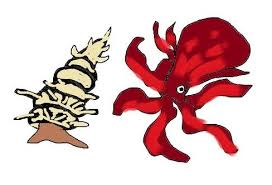 軟体動物　からだに骨がない①　頭足類（イカ、タコ）　②　おの足類（二枚貝）　③　腹足類（カタツムリ）節足動物　①　甲殻類……（　外骨格　）でおおわれ、からだに（　節　）がある。②　昆虫類……からだが（　頭部　）・胸部・（　腹部　）の３つに分かれ、　　　　　　　（　胸部　）から（　　３対６本　　）の脚がある。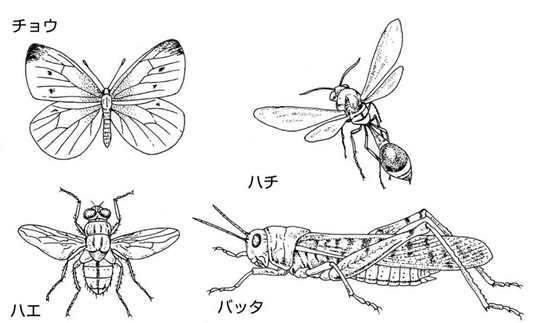 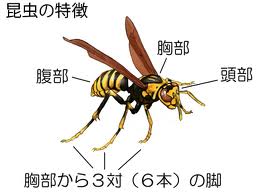 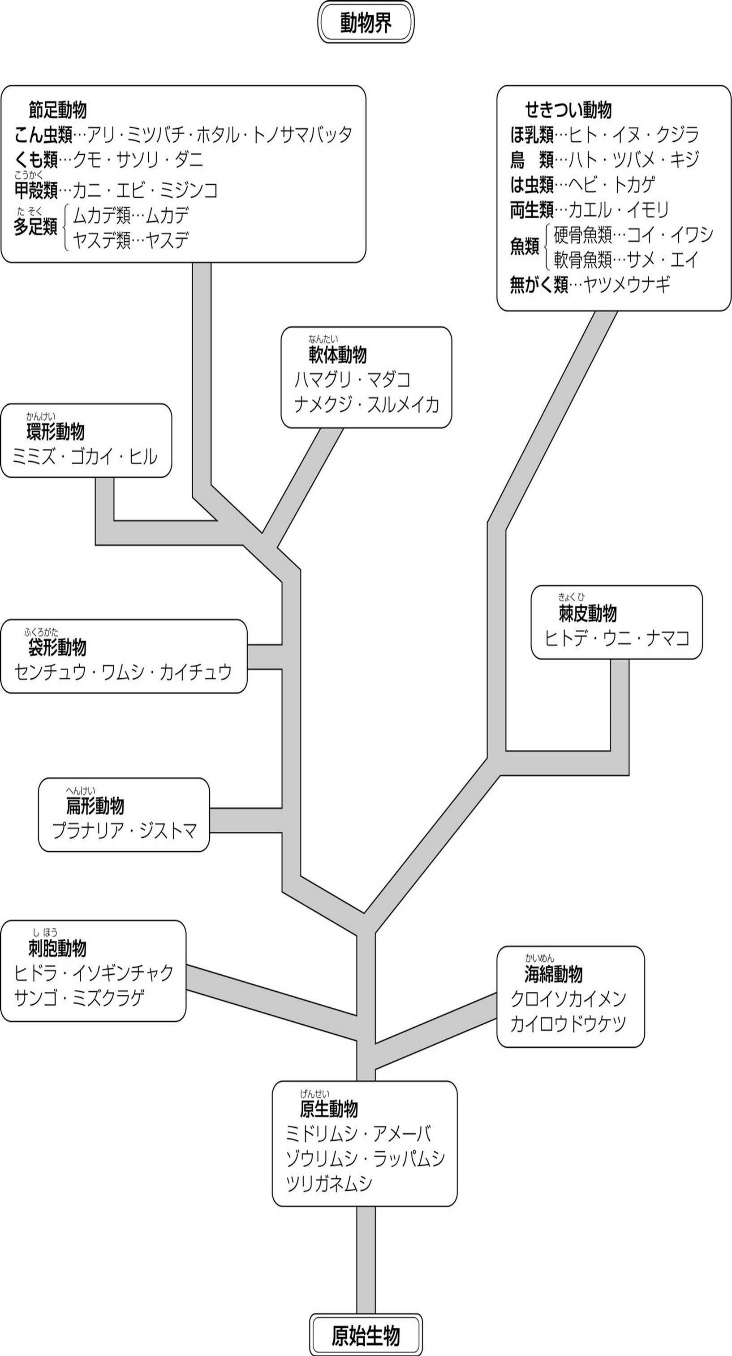 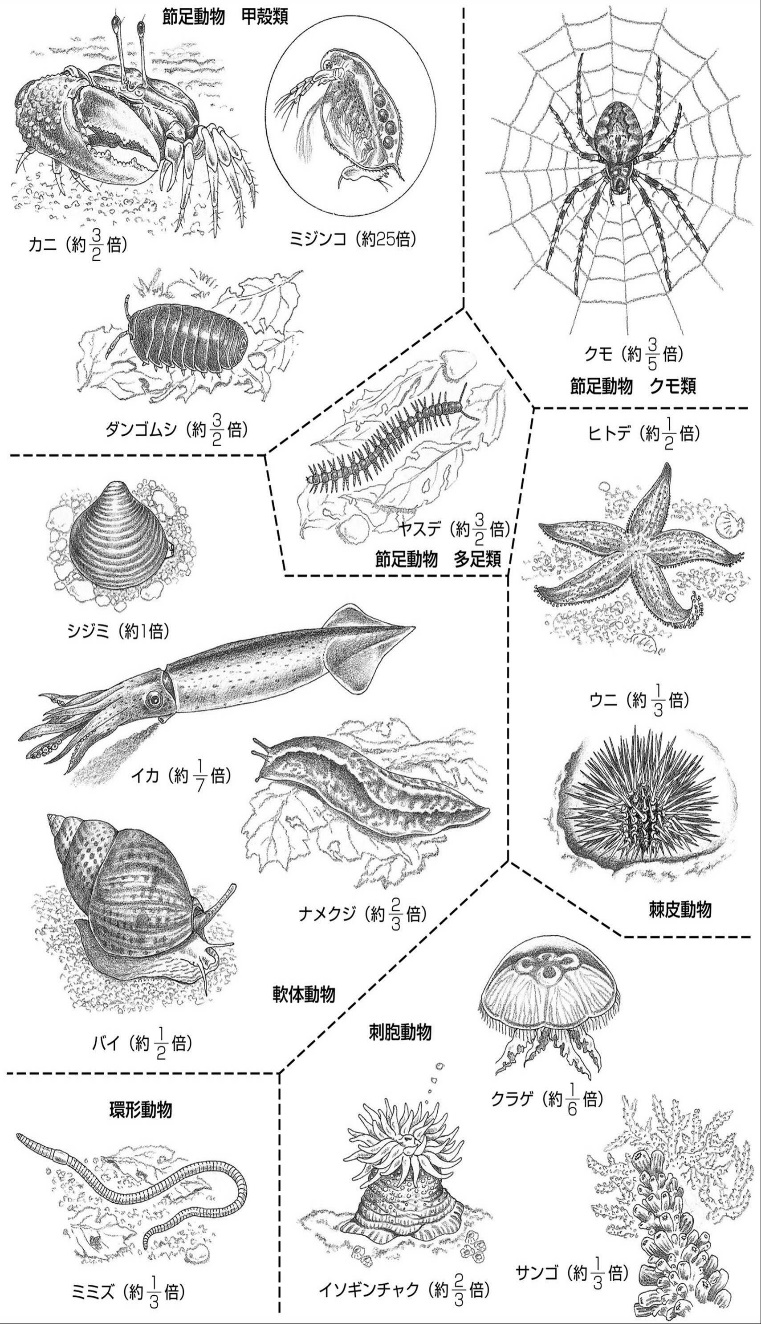 　２年　　組　　番　氏名　　　　　　　　　　　　　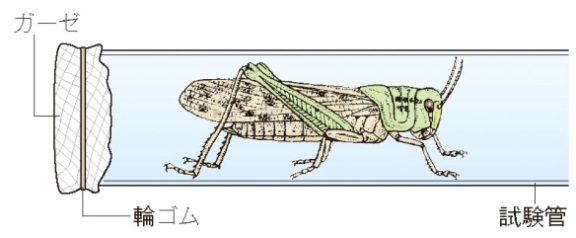 ①　あしのようすはどうですか？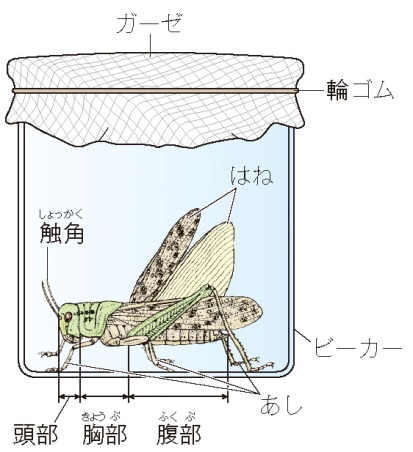 ②　胴体はどのようにわかれていますか？③　はねは何枚ありますか？④　触角をいじるとどのような行動をしますか？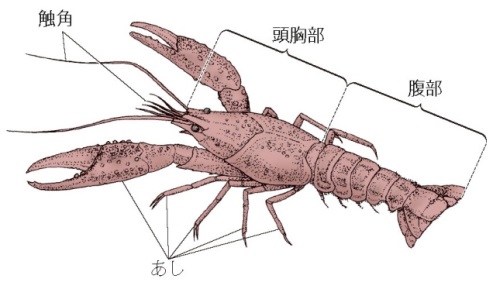 ①　あしの様子はどうだろうか？②　胴体はどのようにわかれていますか？③　外骨格をむいて、えら・筋肉をみてみよう。◆読み物　節足動物の仲間　私たちのまわりには色々な種類の動物がいます。その中で、最も種類が多いのは、昆虫類やエビ、カニ、クモやワラジムシ、ダンゴムシなどの節足動物というグループです。節足動物は、身体の表面が堅い殻のような物でおおわれています。これを外骨格といいます。成長するときにはこの殻を脱ぎ捨てなければいけません。脱皮です。身体は節に分かれていて、あしにも節があるので、節足動物と呼ばれています。今回観察しなかった節足動物の仲間をよく観察してみましょう。　２年　　組　　番　氏名　　　　　　　　　　　　　アリカニイカ動物動物動物動物動物動物動物動物動物動物脊椎動物脊椎動物脊椎動物脊椎動物脊椎動物無脊椎動物無脊椎動物無脊椎動物無脊椎動物無脊椎動物脊椎動物脊椎動物脊椎動物脊椎動物脊椎動物節足動物節足動物節足動物軟体動物その他哺乳類鳥類は虫類両生類魚類昆虫類甲殻類その他軟体動物その他胎生卵生卵生卵生卵生卵生卵生卵生卵生卵生恒温恒温変温変温変温変温変温変温変温変温内骨格内骨格内骨格内骨格内骨格外骨格外骨格外骨格長所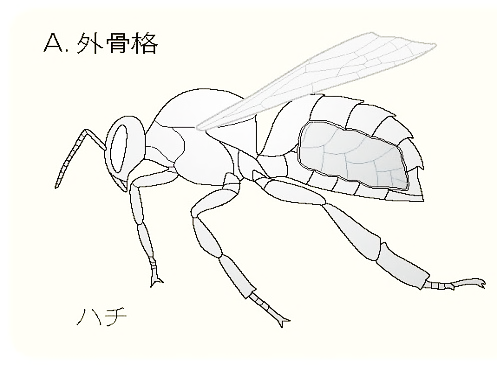 頑丈な体をつくり、体を守る短所成長に応じて大きくなれない（　脱皮　）が必要巨大化すると体を支えられない長所成長しやすい（　運動　）の効率が良い複雑で細かい動きができる短所内部組織を圧力や衝撃などから守ることができないコオロギ・甘エビの共通点コオロギ・甘エビの相違点（違っている所）